Supplementary Online ContentTIMP-2•IGFBP7 Biomarker Panel Accurately Predicts Acute Kidney Injury In High Risk Surgical PatientsContentseTable 1:	Baseline characteristics and AKI (KDIGO stage 2,3) prevalence for the Sapphire and Topaz surgical cohortseTable 2: Operating characteristics for varying [TIMP-2]•[IGFBP7] cutoff valueseFigure 1: Enhancement of the clinical model with [TIMP-2]•[IGFBP7]eTable 1. Baseline characteristics and primary results comparing the Sapphire and Topaz surgical cohorts.*Average (standard deviation)†Median (interquartile range)‡Hospital value taken closest to the time of enrollmenteTable 2. Operating characteristics for varying [TIMP-2]•[IGFBP7] cutoff valuesOperating characteristics with 95% confidence intervals for the [TIMP-2]•[IGFBP7] test for moderate-severe AKI within 12 hours in all surgical patients.Sensitivity, specificity, negative and positive likelihood ratios are test characteristics that are independent of disease (AKI) prevalence.  Negative and positive predictive values depend on disease (AKI) prevalence and should be adjusted for populations with significantly different AKI prevalence than in this study (9.3% of patients in the combined Sapphire-Topaz cohort had moderate-severe AKI within 12 hours, Figure 1 in the main manuscript).eFigure 1. Enhancement of clinical model with [TIMP-2]•[IGFBP7]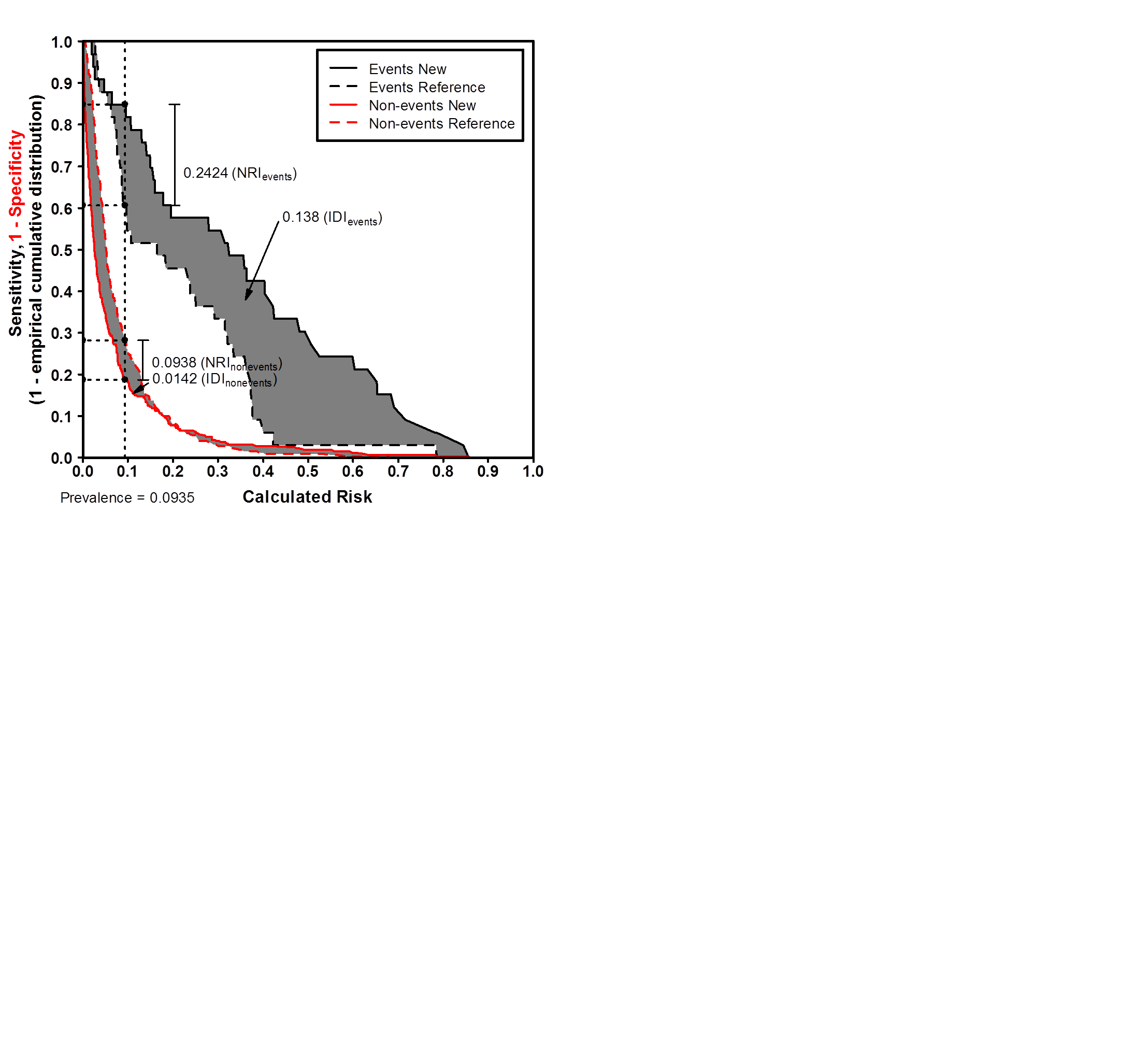 Enhancement of clinical model by adding [TIMP-2]•[IGFBP7]. Risk assessment plots for the reference clinical model (dashed lines) and new model with [TIMP-2]•[IGFBP7] (solid lines) were calculated from the two models shown in Figure 4 of the main manuscript. Red lines represent 1-specificity versus the calculated risk for those without an event (KIDIGO 2 or 3 AKI within 12h or clinical adjudication); black lines represent sensitivity versus the calculated risk for those with an event. The larger difference between the solid black and red lines (new model with [TIMP-2]•[IGFBP7]) compared with the difference between the dashed black and red lines (reference clinical model) indicates that addition of [TIMP-2]•[IGFBP7] enhances the risk model. The NRI was two category at a risk cutoff equal to prevalence.SapphireTopazP-valueAll patients247128Male168 (68%)74 (58%)0.05Age (years)*64 (14)64 (15)0.98Body Mass Index (kg/m²)†27 (24-31)28 (25-32)0.09Race0.04    Black32 (13%)16 (13%)    White196 (79%)110 (86%)    Other/Unknown19 (8%)2 (2%)Medical History    Chronic Kidney Disease29 (12%)11 (9%)0.38    Diabetes Mellitus76 (31%)25 (20%)0.02    Congestive Heart Failure42 (17%)19 (15%)0.66    Coronary Artery Disease99 (40%)46 (36%)0.50    Hypertension160 (65%)86 (67%)0.73    Chronic Obstructive Pulmonary Disease49 (20%)27 (21%)0.79    Cancer67 (27%)36 (28%)0.90    Liver Disease13 (5%)5 (4%)0.62Acute Exposures and Susceptibilities    Sepsis27 (11%)17 (13%)0.50    Radiocontrast Agents71 (29%)43 (34%)0.35    Nephrotoxic Drugs183 (74%)112 (88%)0.002    Hematocrit < 30%147 (60%)72 (56%)0.58    Non-Renal Apache III†57 (41-79)58 (46-76)0.49Surgery Subgroup    Cardiothoracic Surgery105 (43%)55 (43%)>0.99    Emergent Surgery54 (22%)47 (37%)0.003Time from ICU admission  to biomarker sample collection (h)†15 (5-20)14 (3-20)0.32Enrollment Serum Creatinine (mg/dL)†,‡0.9 (0.7-1.3)0.9 (0.7-1.1)0.73AKI (KDIGO stage 2-3)19 (7.7%)16 (12.5%)0.14[TIMP-2]•[IGFBP7] AUC (95% CI) for AKI within 12 h0.80(0.69-0.92)0.88(0.81-0.96)0.25Cutoff((ng/ml)2/1000)Sensitivity,%Specificity,%Negative Predictive Value, %Positive Predictive Value, %Negative Likelihood RatioPositive Likelihood Ratio0.1100(90-100)21(16-25)100(95-100)11(11-12)0(0-0.48)1.26(1.2-1.33)0.291(80-100)35(30-40)98(94-100)13(11-14)0.24(0-0.6)1.41(1.19-1.58)0.389(77-97)49(43-54)98(95-99)15(13-17)0.24(0.06-0.49)1.72(1.44-2.01)0.489(77-97)57(52-62)98(96-100)18(15-20)0.20(0.05-0.43)2.06(1.7-2.47)0.586(74-97)65(59-70)98(96-100)20(17-23)0.22(0.04-0.42)2.43(1.96-2.96)0.686(74-97)72(67-76)98(96-100)24(20-28)0.20(0.04-0.38)3.07(2.45-3.77)0.780(66-91)76(71-80)97(96-99)25(21-30)0.26(0.11-0.46)3.28(2.52-4.07)0.874(57-89)78(73-82)97(95-99)26(20-31)0.33(0.15-0.55)3.37(2.49-4.36)0.971(54-86)81(76-85)96(95-98)28(22-34)0.35(0.17-0.55)3.74(2.71-5.02)1.069(52-83)84(80-87)96(94-98)30(24-38)0.37(0.2-0.57)4.24(3.02-5.87)1.169(52-83)86(81-89)96(95-98)33(26-41)0.37(0.2-0.55)4.76(3.41-6.8)1.266(49-83)87(84-90)96(94-98)34(26-43)0.39(0.2-0.59)5.08(3.47-7.22)1.366(49-83)88(85-91)96(94-98)37(28-46)0.39(0.2-0.59)5.59(3.8-8.28)1.460(43-77)89(86-92)96(94-97)36(27-47)0.45(0.26-0.64)5.51(3.64-8.59)1.557(40-74)90(87-93)95(94-97)37(28-48)0.48(0.29-0.66)5.71(3.7-9.02)1.651(34-69)91(88-94)95(93-97)36(26-48)0.54(0.35-0.72)5.46(3.47-8.87)1.746(29-63)93(90-95)94(93-96)39(27-53)0.59(0.4-0.77)6.22(3.51-10.79)1.843(26-60)93(91-96)94(92-96)39(26-53)0.61(0.43-0.8)6.34(3.5-11.01)1.943(26-60)94(91-96)94(92-96)42(28-57)0.61(0.43-0.79)6.94(3.7-12.7)2.040(23-57)94(92-96)94(92-96)41(27-57)0.64(0.46-0.82)6.8(3.53-12.7)2.140(23-57)95(93-97)94(92-96)45(30-62)0.63(0.45-0.81)8(4.16-16.19)2.240(23-57)96(94-98)94(92-96)50(33-68)0.63(0.45-0.8)9.71(4.86-20.82)2.340(23-57)96(94-98)94(92-96)52(35-70)0.62(0.45-0.8)10.46(5.18-23.06)2.437(20-54)96(94-98)94(92-95)50(32-69)0.65(0.48-0.82)9.71(4.6-21.86)2.531(17-49)96(95-98)93(92-95)48(29-67)0.71(0.54-0.87)8.9(3.97-19.43)